Ålands lagtings beslut om antagande avLandskapslag om ändring av 35 § landskapslagen om arbetsmarknadspolitisk verksamhet	I enlighet med lagtingets beslut ändras 35 § 1 mom. landskapslagen (2006:8) om arbetsmarknadspolitisk verksamhet, sådant det lyder i landskapslagen 2011/31, som följer:35 §Arbetsprövning för personer med nedsatt arbetsförmåga	Personer med nedsatt arbetsförmåga kan genom arbetsprövning erbjudas en möjlighet att pröva på ett nytt arbetsområde. Arbetsprövningen utgör inte ett anställningsförhållande. Anordnaren av arbetsprövningen ansvarar för arbetarskyddet för den som deltar i en arbetsprövning enligt bestämmelserna i arbetarskyddslagen (FFS 738/2002) och i lagen om unga arbetstagare (FFS 998/1993). Om inte annat är föreskrivet i denna eller någon annan lag, ska på arbetsprövning tillämpas vad som bestäms i 2 kap. 3 §, 4 § 1 och 2 mom., 5 § 1, 2 och 4 mom., 3 kap. 6 §, 7 § 1 - 3 mom., 9 och 10 §§, 4 kap. 14 och 15 §§, 5 och 6 kap. samt 7 kap. 21 § 2 mom., 22 och 24 §§ i lagen om integritetsskydd i arbetslivet (FFS 759/2004). När lagen om integritetsskydd i arbetslivet tillämpas på arbetsprövningen jämställs den som anordnar arbetsprövningen med en arbetsgivare och den som deltar i arbetsprövningen med en arbetstagare. Landskapslagen (1989:27) om tillämpning i landskapet Åland av lagen om jämställdhet mellan kvinnor och män och landskapslagen (0000:00) om förhindrande av diskriminering i landskapet Åland ska tillämpas på den som deltar i arbetsprövningen.- - - - - - - - - - - - - - - - - - - - - - - - - - - - - - - - - - - - - - - - - - - - - - - - - - - -__________________	Denna lag träder i kraft den__________________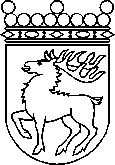 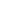 Ålands lagtingBESLUT LTB 35/2020BESLUT LTB 35/2020DatumÄrende2020-05-25LF 14/2019-2020	Mariehamn den 25 maj 2020	Mariehamn den 25 maj 2020Roger Nordlund  talmanRoger Nordlund  talmanIngrid Zetterman  vicetalmanBert Häggblomvicetalman